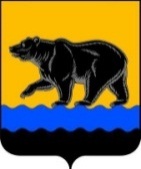 АДМИНИСТРАЦИЯ ГОРОДА НЕФТЕЮГАНСКА постановлениег.НефтеюганскО внесении изменений в постановление администрации города Нефтеюганска от 15.11.2018 № 603-п «Об утверждении муниципальной программы города Нефтеюганска «Социально-экономическое развитие города Нефтеюганска»В соответствии с постановлением администрации города Нефтеюганска от 18.04.2019 № 77-нп «О модельной муниципальной программе города Нефтеюганска, порядке принятия решения о разработке муниципальных программ города Нефтеюганска, их формирования, утверждения и реализации», в связи с уточнением объемов бюджетных ассигнований, изменением лимитов бюджетных обязательств на 2022 год администрация города Нефтеюганска постановляет:1.Внести в постановление администрации города Нефтеюганска                             от 15.11.2018 № 603-п «Об утверждении муниципальной программы города Нефтеюганска «Социально-экономическое развитие города Нефтеюганска»                             (с изменениями, внесенными постановлениями администрации города Нефтеюганска от 14.02.2019 № 66-п, от 27.03.2019 № 136-п, от 18.04.2019        № 177-п, от 15.05.2019 № 246-п, от 12.08.2019 № 737-п, от 11.10.2019 № 1091-п, от 12.11.2019 № 1257-п, от 17.12.2019 № 1421-п, от 24.12.2019 № 1471-п, от 06.02.2020 № 133-п, от 11.03.2020 № 381-п, от 18.05.2020 № 748-п, от 18.06.2020 № 935-п, от 22.09.2020 № 1574-п, от 05.10.2020 № 1684-п, от 18.11.2020 № 2002-п, от 14.12.2020 № 2193-п, от 01.03.2021 № 253-п,                            от 15.04.2021 № 519-п, от 08.06.2021 № 876-п, от 08.09.2021 № 1499-п,                         от 14.10.2021 № 1749-п, от 06.12.2021 № 2051-п, от 07.12.2021 № 2058-п,                                от 28.12.2021 № 2242-п, от 01.03.2022 № 301-п, от 28.04.2022 № 806-п, от 21.06.2022 № 1185-п, от 14.07.2022 № 1336-п, от 24.08.2022 № 1712-п, от 26.09.2022 № 1924-п, от 02.11.2022 № 2264-п, от 18.11.2022 № 2359-п, от 06.12.2022 № 2514-п) следующие изменения, а именно: в приложении                             к постановлению:1.1.В паспорте муниципальной программы «Социально-экономическое развитие города Нефтеюганска» (далее – муниципальная программа):1.1.1.Строку «Целевые показатели муниципальной программы» изложить в следующей редакции:«* -с 2023 года показатель перенесен в муниципальную программу города Нефтеюганска «Развитие гражданского общества».».1.2.Таблицу 1 муниципальной программы изложить согласно приложению к настоящему постановлению.2.Департаменту по делам администрации города (Журавлев В.Ю.) разместить постановление на официальном сайте органов местного самоуправления города Нефтеюганска.Исполняющий обязанности главы города Нефтеюганска                                                                 П.В.ГусенковПриложение к постановлениюадминистрации городаот 28.12.2022 № 2734-пТаблица 1Целевые показатели муниципальной программыЦелевые показатели муниципальной программы1.Уровень удовлетворенности населения муниципального образования качеством предоставления муниципальных услуг -90%;2.Среднее время ожидания в очереди при обращении заявителя в орган местного самоуправления для получения муниципальных услуг – 15 минут;3.Доля записей актов гражданского состояния, внесенных в электронную базу данных, от общего объема архивного фонда отдела ЗАГС – 100 %;4.Удельный вес организаций, охваченных методической помощью по вопросам труда и охраны труда, по данным государственной статистики - 40 %;5.Количество организаций, реализующих утвержденные ежегодные планы мероприятий по улучшению условий и охраны труда, от общего количества отчитавшихся организаций – 19,5 %;6.Количество руководителей и специалистов организаций, ежегодно проходящих обучение и проверку знаний требований охраны труда в обучающих организациях, имеющих лицензию на проведение обучения – 8 500 чел.;7.Доля организаций, заключивших и представивших на уведомительную регистрацию коллективные договоры –     7,3 %;8.Количество разработанных методических рекомендаций (памяток, пособий) по вопросам труда и охраны труда для руководителей и представительных органов работников - 13 шт.;9.Поголовье сельскохозяйственных животных по основной отрасли животноводства – 3 600 шт.;10.Производство молока – 2 343,3 т;11.Производство мяса в живом весе – 176,7 т;12.Производство яйца кур – 393,5 тыс.шт.;13.Валовый сбор овощей открытого грунта –   24,98 т;14.Обеспеченность населения торговой площадью – 555,3 кв.м на 1000 жителей;15.Обеспеченность населения посадочными местами в организациях общественного питания в общедоступной сети - 37 единиц на 1000 жителей;16.Развитие услуг доставки готовых блюд организаций общественного питания в общедоступной сети - 35 единиц на 1000 жителей;17.Доля предприятий торговой площадью более    50 кв.м - 87 %;18.Число субъектов малого и среднего предпринимательства, в том числе физических лиц, применяющих «Налог на профессиональный доход», на 10 тыс. населения – 529,3 единиц;19.Доля среднесписочной численности занятых на малых и средних предприятиях в общей численности работающих – 43,2 %;20.Уровень информированности населения города о деятельности органов местного самоуправления города Нефтеюганска - 0% от общей численности населения города*;21.Доля населения, выражающего удовлетворенность информационной открытостью органов местного самоуправления города Нефтеюганска - 0% от общей численности населения города*;22.Объём эфирного времени в электронных средствах массовой информации города Нефтеюганска посредством телевещания –                       0 часов*;23.Объём эфирного времени в электронных средствах массовой информации города Нефтеюганска посредством радиовещания –                     0 минут*;24.Объём эфирного времени в электронных средствах массовой информации города Нефтеюганска – 0 минут*;25.Процент выполнения контрольных мероприятий к общему количеству запланированных мероприятий - 100 %;26.Исполнение рекомендаций контрольных мероприятий   при дальнейшем исполнении бюджета (да/нет) – да;27.Доля потребительских споров, разрешенных в досудебном и внесудебном порядке, в общем количестве споров с участием потребителей –     90,8 %;28.Удовлетворенность населения деятельностью органов местного самоуправления (процентов от числа опрошенных) – 75 %;29.Исполнение плана мероприятий направленного на эффективное использование земельными ресурсами в границах муниципального образования город Нефтеюганск - 100 %;30.Количество информационных материалов в печатных средствах массовой информации города Нефтеюганск - 0 выпусков*;31.Анализ выполнения комплекса работ по реализации стратегий, комплексных программ, концепций, прогнозов, а также целеполагающих документов муниципального образования город Нефтеюганск – 5 шт.;32.Отчет о социально-экономическом развитии муниципального образования - 5 шт.;33.Формирование перечня и методологического руководства при разработке муниципальных программ и ведомственных программ - 2 шт;34.Узнаваемость национального проекта – 100%;35.Доверие должностным лицам органов местного самоуправления, принимающим решение по предоставлению финансовой поддержки субъектов малого и среднего предпринимательства – 75%.№ п/пНаименование показателей результатовОтветственный исполнитель/ соисполнитель за достижение показателяБазовый показатель на начало реализации муниципальной программыЗначение показателя по годамЗначение показателя по годамЗначение показателя по годамЗначение показателя по годамЗначение показателя по годамЦелевое значение показателя на момент окончания действия муниципальной программы№ п/пНаименование показателей результатовОтветственный исполнитель/ соисполнитель за достижение показателяБазовый показатель на начало реализации муниципальной программы2022 год2023 год2024 год2025 годЗа период с 2026 по 2030 годЦелевое значение показателя на момент окончания действия муниципальной программы23456789101Уровень удовлетворенности населения муниципального образования качеством предоставления муниципальных услугДепартамент экономического развития8686,58787,59090902Среднее время ожидания в очереди при обращении заявителя в орган местного самоуправления для получения муниципальных услуг, минутДепартамент экономического развития151515151515153Доля записей актов гражданского состояния, внесенных в электронную базу данных, от общего объема архивного фонда отдела ЗАГС, %Департамент экономического развития1001001001001001001004Удельный вес организаций, охваченных методической помощью по вопросам труда и охраны труда, по данным государственной статистики, %Департамент экономического развития32343638404040123456789105Количество организаций, реализующих утвержденные ежегодные планы мероприятий по улучшению условий и охраны труда, от общего количества отчитавшихся организаций, %Департамент экономического развития16,217,218,219,219,519,519,56Количество руководителей и специалистов организаций, ежегодно проходящих обучение и проверку знаний требований охраны труда в обучающих организациях, имеющих лицензию на проведение обучения, чел.Департамент экономического развития81908270838084908500850085007Доля организаций, заключивших и представивших на уведомительную регистрацию коллективные договоры, %Департамент экономического развития6,977,17,27,37,37,38Количество разработанных методических рекомендаций (памяток, пособий) по вопросам труда и охраны труда для руководителей и представительных органов работников, шт.Департамент экономического развития91011121313139Поголовье сельскохозяйственных животных по основной отрасли животноводства, шт.Департамент экономического развития358235863589359335963600360010Производство молока, тДепартамент экономического развития2331,614982336,32338,723412343,32343,311Производство мяса в живом весе, тДепартамент экономического развития175,8138176,1176,3176,5176,7176,712Производство яйца кур, тыс. шт.Департамент экономического развития391,5391,9392,3392,7393,1393,5393,513Валовый сбор овощей открытого грунта, тДепартамент экономического развития24,824,8224,8424,8624,9624,9824,981234567891014Обеспеченность населения торговой площадью, кв.м на 1000 жителейДепартамент экономического развития535540,3545,3550,3555,3555,3555,315Обеспеченность населения посадочными местами в организациях общественного питания в общедоступной сети, единиц на 1000 жителей Департамент экономического развития5437373737373716Развитие услуги доставки готовых блюд организаций общественного питания в общедоступной сети, единиц на 1000 жителейДепартамент экономического развития2527283032353517Доля предприятий торговой площадью более 50 кв.м, %Департамент экономического развития8384858687878718Число субъектов малого и среднего предпринимательства, в том числе физических лиц, применяющих "Налог на профессиональный ддоход", на 10 тыс. населения, единицДепартамент экономического развития386,6398,2410,1422,4435,1529,3529,319Доля среднесписочной численности занятых на малых и средних предприятиях в общей численности работающих, %Департамент экономического развития31,43232,833,734,543,243,220Уровень информированности населения города о деятельности органов местного самоуправления города Нефтеюганска, % от общей численности населения городаАдминистрация города8888-----21Доля населения, выражающего удовлетворенность информационной открытостью органов местного самоуправления города Нефтеюганска, % от общей численности населения городаАдминистрация города6666-----22Объём эфирного времени в электронных средствах массовой информации города Нефтеюганска посредством телевещания, часовДепартамент муниципального имущества574,52216-----1234567891023Объём эфирного времени в электронных средствах массовой информации города Нефтеюганска посредством радиовещания, минутДепартамент муниципального имущества42334233-----24Объём эфирного времени в электронных средствах массовой информации города Нефтеюганска, минутАдминистрация города12841284-----25Процент выполнения контрольных мероприятий к общему количеству запланированных мероприятий, %Администрация города10010010010010010010026Исполнение рекомендаций контрольных мероприятий   при дальнейшем исполнении бюджета (да/нет)Администрация городададададададада27Доля потребительских споров, разрешенных в досудебном и внесудебном порядке, в общем количестве споров с участием потребителей, %Департамент экономического развития90,390,490,590,690,790,890,828Удовлетворенность населения деятельностью органов местного самоуправления (процентов от числа опрошенных)Департамент экономического развития7575757575757529Исполнение плана мероприятий направленного на эффективное использование земельными ресурсами в границах муниципального образования город Нефтеюганск, %.Департамент градостроительства и земельных отношений100100100100100-10030Количество информационных материалов в печатных средствах массовой информации города Нефтеюганска, выпускАдминистрация города5151-----31Анализ выполнения комплекса работ по реализации стратегий, комплексных программ, концепций, прогнозов, а так же целеполагающих документов муниципального образования город Нефтеюганск, шт.Департамент экономического развития555555532Отчет о социально-экономическом развитии муниципального образования, шт.Департамент экономического развития55555551234567891033Формирование перечня и методологического руководства при разработке муниципальных программ и ведомственных программ, шт.Департамент экономического развития222222234Узнаваемость национального проекта, %Департамент экономического развития90-9596979810035Доверие должностным лицам органов местного самоуправления, принимающим решение по предоставлению финансовой поддержки субъектов малого и среднего предпринимательства, %Департамент экономического развития60-6063657075